SOLICITAÇÃO DE AUXÍLIO FINANCEIROIdentificação do solicitanteDados bancáriosQualificações já realizadasAuxílios recebidos nos últimos 12 meses (se mais de três, liste os de maior valor)SolicitaçãoCampinas,   /    /  Assinatura:_______________________________________________________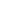 Nome:      Nome:      Nome:      Nome:      Nome:      RA:   vzvzczv  Curso: ☐ M | ☐ DCurso: ☐ M | ☐ DIngresso: 20 c    Bolsa: ☐ Não   |   ☐ Sim [Agência: cvzcvzcvz    ]Bolsa: ☐ Não   |   ☐ Sim [Agência: cvzcvzcvz    ]Bolsa: ☐ Não   |   ☐ Sim [Agência: cvzcvzcvz    ]Orientador(a):      vcvczvzcOrientador(a):      vcvczvzcOrientador(a):      vcvczvzcOrientador(a):      vcvczvzcOrientador(a):      vcvczvzcOrientador(a):      vcvczvzcEndereço:        ;klj;klj;klEndereço:        ;klj;klj;klEndereço:        ;klj;klj;klEndereço:        ;klj;klj;klNúm:Comp.:  Cep:      (  )        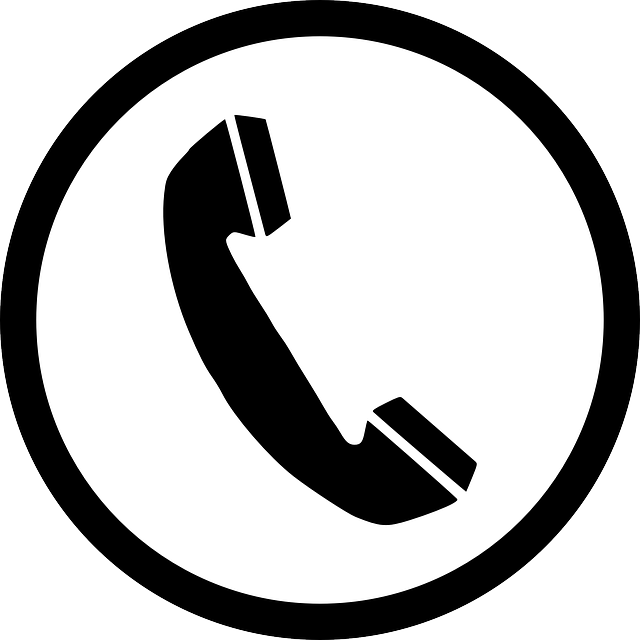 (  )        e-mail:e-mail:e-mail:Bco:      Ag.:      Cta:      CPF:      RG:      Qualificações☐ Projeto em   /20  ☐ Área em   /20  ☐ Dissertação/Tese em   /20  Eventos/Motivos Itens Valor (R$)Nome do evento ou tipo de auxílio requerido:Local:Datas:   /  /   a   /  /  Datas:   /  /   a   /  /  Justificativa sucinta:Justificativa sucinta:Justificativa sucinta:Justificativa sucinta:OrçamentoOrçamentoOrçamentoOrçamentoItensItensItensValor (R$)TotalTotalTotal